Konformitätserklärung  gemäß EG - Maschinenrichtlinie (2006/42/EG, Anh. II 1. A)-Original-Der Hersteller,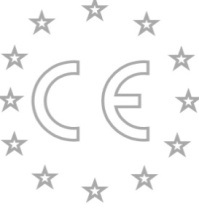 Maschinenbau GmbHHerr Michael MustermannHauptstraße 1336100 Petersbergerklärt in alleiniger Verantwortung, dass die Maschine,	Bezeichnung: Montagemaschine	Model: M22
	Seriennummer.: 817315	Baujahr: 2021
allen einschlägigen Bestimmungen der Richtlinie 2006/42/EG - Maschinenrichtlinie entspricht.Die Maschine entspricht weiterhin allen Bestimmungen der folgenden Richtlinien:Richtlinie 2014/30/EU über die elektromagnetische VerträglichkeitFolgende harmonisierte Normen wurden angewandt:Folgende sonstige technische Normen und Spezifikationen wurden angewandt:KeineFür die Zusammenstellung der technischen Unterlagen ist beauftragt: Herr Michael MustermannHauptstraße 1336100 PetersbergUnterzeichner und Angaben zum Unterzeichner:                    Herr Michael Mustermann (Geschäftsführer)Ort, Datum: Petersberg 31.02.2021                Unterschrift: ….……….…………………………………….